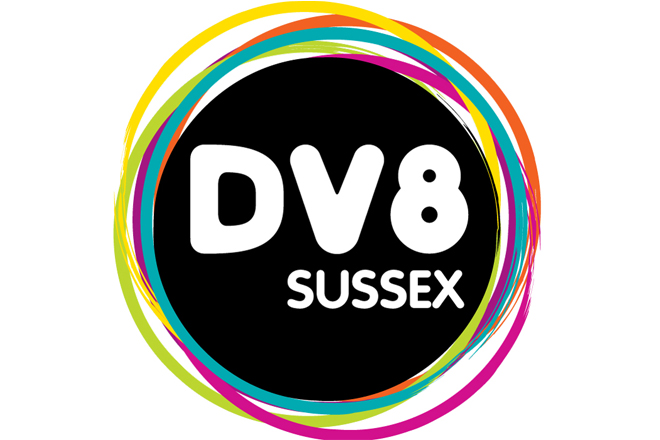 Observation of TLA Process 2016-17Teacher makes brief self-assessment notes based on the notes taken from the agreed focus area of the tutor alongside the priority areas identified in the boxes below and begins collating / sign-posting portfolio of evidence:Photos of learning environment (classroom, VLE, e-learning, trips etc.)TLA plannersAssignment briefsExamples of marked student work/feedbackStudent comments / quotes / e-mailsPeer comments / quotes / e-mailsEV / IV reports & feedbackPre-observation meeting:Jointly identify 1 key area(s) to focus evaluation feedback on based on gaps in 10 point reflection notes and as well as 3 focus areas as identified through the outcomes of the organisational SAR for Dv8- Please see bottom boxArrange observation (minimum 45 minutes)Arrange feedback time (allow at least an hour)Observation:Observer makes notes on lesson, using aide-memoire for lesson observation promptsObserver includes feedback on attendance and punctualityObserver makes classroom plan and feeds back on student participation in discussion / 1-2-1 teacher attentionObserver speaks to students during or after the lessonWas this a typical lesson (in terms of activities, attendance, resources, environment etc?)What work have you been asked to do / how have you been assessed so far?What feedback have you had on your progress? What has most helped you to improve so far?What support is there outside lesson-time? Have you used it? How often?How would you rate your learning so far? What advice would you give to someone just starting this course?Any final comments or suggestions to improve the learning experience?Feedback:Observer feeds back asap on lesson, including any action points / areas for developmentJointly review the agreed focus point from the 10 point summary and review the Dv8 based Focus areas Identify 3 OVERALL Action Points / areas for development / 1 OVERALL area for celebration & sharing best practiceTeacher keeps portfolio of evidence to develop through the year & copies of lesson observation notes & 10 point summary evaluation/action pointsObserver submits lesson observation notes & agreed focus point from the 10 point summary evaluation and Dv8 Agreed focus areas and action points  are sent to CAL & Head of TLA10 point - Observation of TLA – Summary Evaluation PointsPlease read and reflect on your abilities in the areas outlined below.Please choose ONE area from these boxes that  you feel you would like to focus on, for your agreed focus point and make some brief notes against them and scoring yourself appropriately as per right column.Please also specifically comment on your preparation in the key Dv8 focus areas as outlined in the boxes below.(Please also note for reference that the highlighted and astriked points are priorities areas that came out of last years OTLA system)Lesson Observation – aide memoire for observersHow effective is the learning of all learners?Learners understand the purpose of the lesson and what they are expected to achieveLearners are confident, know how well they are doing and what they need to do to improveThe interests of the learners are engaged and sustained and they participate wellLearners build on and develop previous learning and make progress at least appropriate to their capacityLearners, as appropriate, demonstrate a capacity for working independently and collaborativelyLearners have access to, and make effective use of appropriate learning and IT resourcesLearners respond to feedback from their teachers which enables them to make progressLearners apply effort to succeed with their work, work productively and make effective use of their timeLearners complete tasks and activities successfullyLearners observe safe working practicesLearners enjoy their workLearners attend regularly and are punctualHow well does the teaching promote the learning of all learners?Planning & PreparationThe lesson is well prepared and well-structured and takes account of learners’ needsThe teacher has clear and appropriate aims and objectives which are explained to the learnersThe lesson builds on previous learningTechniques / approaches / resourcesThe teacher demonstrates sound, up-to-date knowledge of the subjectThe teacher gives clear explanations and instructions and the lesson is appropriately pacedThe activities used are appropriate and effective and challenge and inspire learnersThe teacher uses accommodation, resources (including ILT where appropriate) and support staff to best effectThe lesson takes place in a healthy, safe environmentThe teacher, as appropriate, makes good use of opportunities for independent and group learningBasic and/or key skills are developed and applied systematicallyAttention to individual needsLearners experience a variety of teaching and learning strategies during the courseEqual opportunity issues are handled appropriatelyThe teacher takes account of the ability range in the class and the work is sufficiently challenging for all learnersLearners, as appropriate, are encouraged to draw on their own experienceWhere there is in-class learning support, this is effectively planned and integratedManaging the learning processThe lesson starts promptlyThe teacher promotes good working relationships and behaviour that foster learning and promote respectLearners have a schedule with key dates for assessments etc. so they can be helped to plan their studyAssessment and feedbackThe teacher checks regularly on progress, praises effort and achievement, corrects mistakes and gives prompt feedback to help them succeedLearners are set a regular pattern of tasks, homework and assignmentsThe teacher assesses work fairly, returns it promptly and shows how learners can improveCriteria for assessment / marking are explicitThe progress of individual learners is monitored carefully, records are kept and individual learning plans regularly updatedTo what extent do learners attain the expected standards?Learners acquire knowledge, skills and understanding appropriate to the syllabus and the stage of the courseLearners acquire appropriate key skills and the skills of critical evaluation, research and analysisAction plan OTLA 16/17Please note a copy of this form should be present at the PDR process.Teacher expectations of learners demonstrates:Ambition & Aspiration Ability to motivateConsistent high standardsConsistent challengeEquality of opportunityAreas of good practice for tutors to reflect againstFor your agreed focus area please identify whether you are emerging, consolidating or established in this area.Teaching practice / craft demonstrates effective:*Engaging openers/icebreakers for sessionsStrategies matched to learners’ needsAdaptation / change / flexibility of strategy based on learner responses*Differentiation *Robust challenge for most able*Constructive support for less able*Activities which are sufficiently challenging and engagingAreas of good practice for tutors to reflect againstTeacher influence as role model demonstrates:technical expertiseacademic specialismindustry knowledge & understandingAreas of good practice for tutors to assess againstAssessment of learners’ progress & performance, and feedback to learners is:timelyreliableuses a range of appropriate methodsenables learners to know how to improvePeer support*Checking each other’s work or finding ways to improve each other’s work*Use of tools  so students can track progress eg  qualification content eg unit info/ ILP TargetsAreas of good practice for tutors to reflect againstManagement of learning:is effective inside and outside the classroom /  workshop / studiofacilitates all aspects of learning (including positive learning environment, atmosphere and behaviour management)provides learners with the skills to make the most of their learning experiences*Pays particular attention to the pace of the lessontakes account of additional learning support to aid learner progress (including planning & working with ALS/Student Support staff effectively)Areas of good practice for tutors to reflect againstTeacher approach across a range of activities develops wider skills in:*English and mathsStudy skills*Employability skills*Personal & Social developmentAreas of good practice for tutors to reflect againstTeacher approach:Is well planned and organisedIs innovative, imaginative and/or creativeTakes risks to get the best outcomes for learnersAreas of good practice for tutors to reflect againstUse of technology enhances learning:*in lessons / direct work*through the VLE*through other e-learning toolsAreas of good practice for tutors to reflect againstTeacher promotes:*understanding of diversity*British values (tolerance, democracy etc.)Safe working environment (including reflecting industry practice)Areas of good practice for tutors to reflect againstWhat evidence is there of learner progress over time?How well do learners make progress in the observed activity / activities?Observer Statement and evidenceObserver statement & evidenceObserver Statement and evidenceObserver statement & evidenceDv8 based Focused areas for developmentThe preparation for the embedding of English and Maths The Prepared use of engaging openers ( For each session eg every 45 /1 hour)Links to Equality and Diversity including links to British Values where availableThe preparation for the embedding of English and Maths The Prepared use of engaging openers ( For each session eg every 45 /1 hour)Links to Equality and Diversity including links to British Values where availableDv8 longer term Focused areas for development The planning for enrichment activities across the year- please comment on. The use of tracking and summative assessment planned across the year- please comment on.  The planning for enrichment activities across the year- please comment on. The use of tracking and summative assessment planned across the year- please comment on. Observer:Position:Type of learner (Please tick) 14-16       16-18 (Study Programmes)    Work Based Learning Co-Observer:Position:Session time:CentreLength of Session:Room:Qualification: Punctuality (Please give as a % of those on time out of overall numbers expected for the session)Student feedback and comments given:Agreed Focus FeedbackDv8 based focussed areas for development FeedbackAny other Evidence reviewed as part of observation:Please tick: lesson plan      Scheme of work      Register    Teaching Resources   Type of ObservationNon gradedAnnouncedPeerNon PeerSummary Observation notesAreas of discussion ( Including sharing best practice)Targets: (A maximum of 4 targets should be agreed including one for the sharing of best practice towards others)Support needed from DV8 to achieveBy WhenOBS targets to be looked at 1 week after OBS and SMART Targets to be reviewed accordingly. Action plan to be brought to PDR’s to review against longer term professional practice too.